Tweet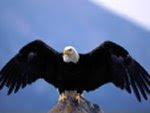 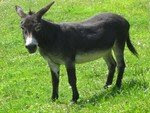 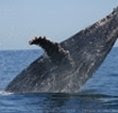 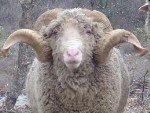 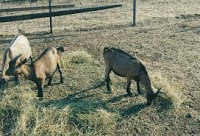 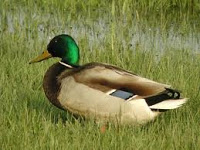 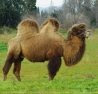 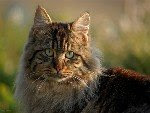 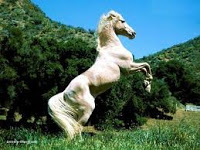 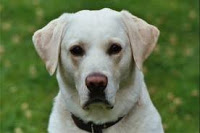 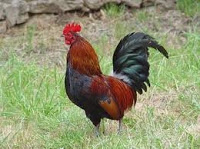 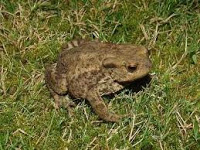 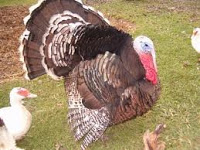 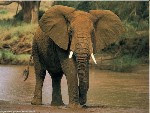 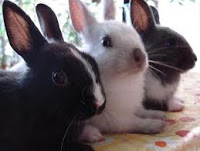 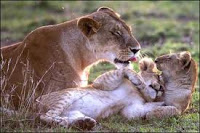 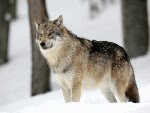 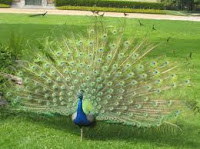 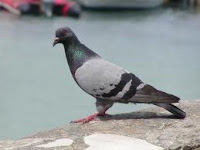 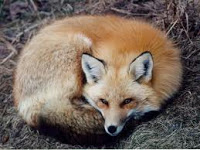 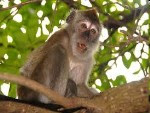 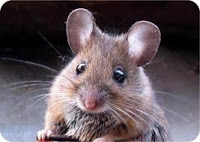 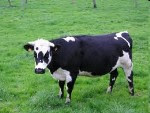 